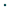 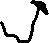 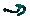 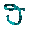 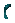 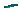 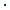 Στη γραμμοσκιασμένη επιφάνεια η δύναμη βάρους θα είναιW= 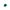 Στην περίπτωση που η κλίση του αγωγού είναι μεγάλη, η πίεση σε σημείο του πυθμένα (σημείο Β στο Σχ.) πρέπει να εξισορροπεί την κάθετη προς τον πυθμένα συνιστώσα του βάρους της στήλης νερού ΑΒ, της οποίας το βάθος καθέτως προς τον πυθμένα είναι d, ήτοι: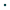 Αλλά το κατακόρυφο βάθος στο σημείο Α είναι γs όπουΕπομένως Συνήθως η κλίση ποταμών και διωρύγων δεν υπερβαίνει το 1/100 οπότε =0.999Για δε κλίση 1/10, το =0.989. Για τον λόγο αυτό, η εξίσωσηΧρησιμοποιείται μόνο στις περιπτώσεις εκείνες όπου η κλίση του πυθμένα είναι πολύ μεγάλη.Eίπλέον θα πρέπει να ληφθεί ο συντελεστής κινητικής ενέργειαςΕπομένως, στη γενική περίπτωση:ΗΒ= Και οι απώλειες ενέργειας λαμβάνονται υπόψη.